				                    	 Form JCAB-3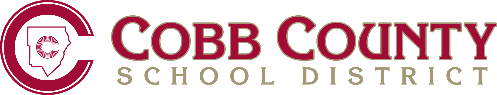 RELEASE OF INFORMATIONTO PROBATION OFFICERSAUTHORIZATION TO THE COBB COUNTY SCHOOL DISTRICT FORRECORDS, INFORMATION, MEETINGS AND DRUG TESTINGRECORDS/INFORMATION:The Cobb County School District is hereby authorized to release information/records regarding the following student to an Officer of the Juvenile Court of Cobb County and/or an Employee of theDepartment of Juvenile Justice.STUDENT’S FULL NAME			Last			First			Middle	SPECIFIC INFORMATION/RECORDS NEEDED		(Parent/Guardian/Custodial Agency/Student (if 18 or older) must initial all that apply):** If the school receives a request for records from a party other than parents/guardians or eligible student, contact Student Support.** If this box is checked, please send or fax (678-594-8570) this form to the Special Education/504 Records office. Special      Education/504 Records will release special education records as indicated above.* † If this box is checked, please contact the School Health Services office.  School Health Services will provide the appropriate      records to the local school for release.THESE RECORDS SHOULD BE FORWARDED TO:(          ) (Parent/Guardian/Custodial Agency/Student (if 18 or older) initials)School RecordsJuvenile Court of Cobb CountyCCJCSchoolRecords@cobbcounty.org32 Waddell StreetMarietta, GA  30090 	(          ) (Parent/Guardian/Custodial Agency/Student (if 18 or older) initials______________________________________(Name)Department of Juvenile Justice of Cobb County1770 The ExchangeSuite 100Marietta, GA  30339Reason for request: assistance in case management.  The party receiving the above specified records acknowledges that information from these records cannot be disclosed to any other party without my prior consent.MEETINGS:(Parent/Guardian/Custodial Agency/Student (if 18 or older) initials required)(          )  I give consent for the student’s Probation Officer to meet with the student at school without    notifying me in advance and outside the presence of a school employee.DRUG SCREENS:(Parent/Guardian/Custodial Agency/Student (if 18 or older) initials required)(          )  I give consent for the student’s Probation Officer to perform drug screens at school without   notifying me in advance and outside the presence of a school employee. Date of Disposition Hearing: 					This authorization is effective on (date) 			, and terminates one year from today or on the student’s 18th birthday (if the student is not yet 18), whichever is sooner.Signature of Parent/Guardian/Custodial Agency(documentation attached)/Student (if 18 or older, only the student may give permission)Date (PLEASE PRINT):  D.O.B.SCHOOL:(          ) Academic Records(          ) Academic Records(          ) Special Education Records** (if applicable)(          ) Enrollment Records(          ) Enrollment Records(          ) 504 Records** (if applicable)(          ) Attendance Records(          ) Attendance Records(          ) Gifted Records (if applicable)(          ) Clinic Visit Records†(          ) Clinic Visit Records†(          ) IEL/ESOL Records (if applicable)(          ) Discipline Records(          ) Discipline Records(          ) RTI/SST Records (if applicable)(          ) Other (specify):